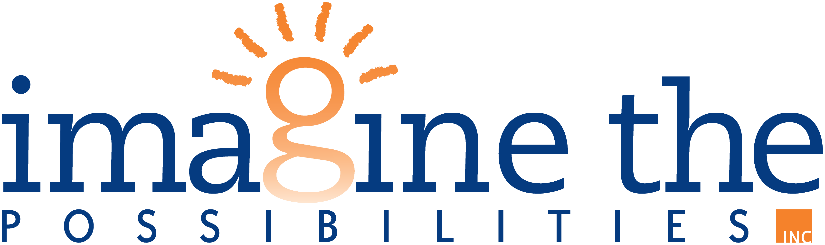 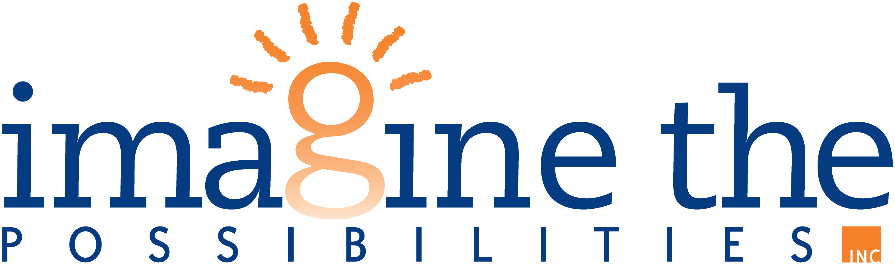 “Mountains To Climb & Territory To Take”1 / 22 /23Joshua 14: 6 – 14“Now the men of Judah approached Joshua at Gilgal, and Caleb son of Jephunneh the Kenizzite said to him, "You know what the LORD said to Moses the man of God at Kadesh Barnea about you and me.  I was forty years old when Moses the servant of the LORD sent me from Kadesh Barnea to explore the land. And I brought him back a report according to my convictions, but my brothers who went up with me made the hearts of the people melt with fear.  I, however, followed the LORD my God wholeheartedly.”  “So [Caleb said] on that day Moses swore to me, 'The land on which your feet have walked will be your inheritance and that of your children forever, because you have followed the LORD my God wholeheartedly.' "Now then, just as the LORD promised, he has kept me alive for forty-five years since the time he said this to Moses, while Israel moved about in the desert.  So here I am today, (85) years old!  I am still as strong today as the day Moses sent me out; I'm just as vigorous to go out to battle now as I was then.  Now give me this hill country that the LORD promised me that day. You yourself heard then that the Anakites were there and their cities were large and fortified, but, the LORD helping me, I will drive them out just as he said."  Then Joshua blessed Caleb son of Jephunneh and gave him Hebron as his inheritance.  So Hebron has belonged to Caleb son of Jephunneh the Kenizzite ever since, because he followed the LORD, the God of Israel, wholeheartedly.”  Keep _________________________________________________Joshua 14: 10 – 12aNow then, just as the LORD promised, he has kept me alive for forty-five years since the time he said this to Moses, while Israel moved about in the desert.  So here I am today, (85) years old!  I am still as strong today as the day Moses sent me out; I'm just as vigorous to go out to battle now as I was then. Now give me this hill country that the LORD promised me that day._____________________________________________________________________________________________________________________________________________________________________________________________Keep _________________________________________________Joshua 14: 12bYou yourself heard then that the Anakites were there & their cities were large & fortified, but, the Lord helping me, I will drive them out just as He said.4 words  =  _______________________________________________________________________________________________________________________________________________________________________________________________________________________________________________